    KАРАР                                                                 РЕШЕНИЕО внесении дополнения в решение Совета сельского поселения Качегановский сельсовет муниципального района Миякинский район Республики Башкортостан от 01.09.2010 № 152 « О предоставлении гражданами, претендующими на  замещение должностей муниципальной службы, и  муниципальными служащими сведений о доходах,об имуществе и обязательствах имущественного характера» На основании Федерального закона от 03.12.2012 № 230-ФЗ «О контроле за соответствием расходов лиц, замещающих государственные должности, и иных лиц их доходам» Совет сельского поселения Качегановский сельсовет муниципального района Миякинский район Республики Башкортостан Решил:     1.Дополнить п.5 Положения о предоставлении гражданами, претендующими на замещение должностей  муниципальной службы, и муниципальными служащими сведений о доходах, об имуществе и обязательствах имущественного характера подпунктом следующего содержания:в)расходы замещающих муниципальные должности, должности муниципальной службы, расходов супруг (супругов) и несовершеннолетних детей указанных лиц общему доходу таких лиц и их супруг (супругов) за три последних года, предшествующих совершению сделки.    2.Решение вступает в силу со дня его подписания.Глава сельского поселенияКачегановский сельсовет                                           Г.Р. Кадыровас.КачегановоОт 01 апреля 2013 года№156Башkортостан Республикаhы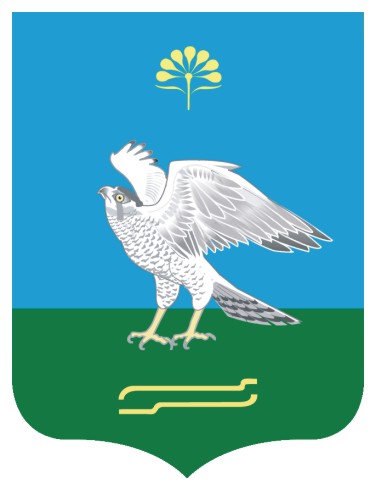 Миeкe районы муниципаль районыныn Кoсoгeн ауыл советы ауыл билeмehе 		СоветыРеспублика БашкортостанСовет сельского поселения Качегановский сельсовет муниципального района Миякинский район Башkортостан РеспубликаhыМиeкe районы муниципаль районыныn Кoсoгeн ауыл советы ауыл билeмehе 		СоветыРеспублика БашкортостанСовет сельского поселения Качегановский сельсовет муниципального района Миякинский район 